فرم حق التدریس واحدهای آموزشیبرنامه تدريس (اعضاي هيأت علمي شاغل، مربيان  مامور به تحصيل، طرح سربازي، دانشجويان بورسيه مقطع دكتري)فرم حق التدریس واحدهای آموزشیبرنامه تدريس (اعضاي هيأت علمي شاغل، مربيان  مامور به تحصيل، طرح سربازي، دانشجويان بورسيه مقطع دكتري)فرم حق التدریس واحدهای آموزشیبرنامه تدريس (اعضاي هيأت علمي شاغل، مربيان  مامور به تحصيل، طرح سربازي، دانشجويان بورسيه مقطع دكتري)فرم حق التدریس واحدهای آموزشیبرنامه تدريس (اعضاي هيأت علمي شاغل، مربيان  مامور به تحصيل، طرح سربازي، دانشجويان بورسيه مقطع دكتري)فرم حق التدریس واحدهای آموزشیبرنامه تدريس (اعضاي هيأت علمي شاغل، مربيان  مامور به تحصيل، طرح سربازي، دانشجويان بورسيه مقطع دكتري)فرم حق التدریس واحدهای آموزشیبرنامه تدريس (اعضاي هيأت علمي شاغل، مربيان  مامور به تحصيل، طرح سربازي، دانشجويان بورسيه مقطع دكتري)فرم حق التدریس واحدهای آموزشیبرنامه تدريس (اعضاي هيأت علمي شاغل، مربيان  مامور به تحصيل، طرح سربازي، دانشجويان بورسيه مقطع دكتري)دانشگاه مراغه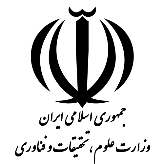 مدرك تحصيلي: مدرك تحصيلي: آخرين پايه: آخرين پايه: وضعيت استخدام: مرتبه دانشگاهي: نام و نام خانوادگي: نام و نام خانوادگي: تابستان: نيمسال اول / دوم  سال تحصيلي: نيمسال اول / دوم  سال تحصيلي: گروه آموزشي:دانشكده: دانشكده: واحد معادل زمان و روز تدريسزمان و روز تدريسزمان و روز تدريسزمان و روز تدريسدانشكده و گروه آموزشي محل تدريسدانشكده و گروه آموزشي محل تدريسدانشكده و گروه آموزشي محل تدريسگروه آموزشيگروه آموزشيتعداد دانشجو تعداد دانشجو تعداد دانشجو مقطع*نوع درس*نوع درستعداد واحدتعداد واحدتعداد واحدنام درس نام درس نام درس رديفواحد معادل زمان و روز تدريسزمان و روز تدريسزمان و روز تدريسزمان و روز تدريسدانشكده و گروه آموزشي محل تدريسدانشكده و گروه آموزشي محل تدريسدانشكده و گروه آموزشي محل تدريسگروه آموزشيگروه آموزشيگروه عملیگروه عملیکلاسمقطع*نوع درس*نوع درسعملينظرينظرينام درس نام درس نام درس رديف123456789101112واحد معادلنام و نام خانوادگي دانشجو، دانشجوياننام و نام خانوادگي دانشجو، دانشجوياننام و نام خانوادگي دانشجو، دانشجوياننام و نام خانوادگي دانشجو، دانشجوياننام و نام خانوادگي دانشجو، دانشجوياننام و نام خانوادگي دانشجو، دانشجوياننام و نام خانوادگي دانشجو، دانشجويانگروه آموزشيگروه آموزشيتعداد دانشجوتعداد دانشجوتعداد دانشجومقطعنوع درسنوع درستعداد واحدتعداد واحدتعداد واحدراهنمائي: پروژه تخصصي كارشناسي، كارآموزي، سمينارراهنمائي: پروژه تخصصي كارشناسي، كارآموزي، سمينارراهنمائي: پروژه تخصصي كارشناسي، كارآموزي، سميناررديفواحد معادلنام و نام خانوادگي دانشجو، دانشجوياننام و نام خانوادگي دانشجو، دانشجوياننام و نام خانوادگي دانشجو، دانشجوياننام و نام خانوادگي دانشجو، دانشجوياننام و نام خانوادگي دانشجو، دانشجوياننام و نام خانوادگي دانشجو، دانشجوياننام و نام خانوادگي دانشجو، دانشجويانگروه آموزشيگروه آموزشيتعداد دانشجوتعداد دانشجوتعداد دانشجومقطعنوع درسنوع درسعملينظرينظريراهنمائي: پروژه تخصصي كارشناسي، كارآموزي، سمينارراهنمائي: پروژه تخصصي كارشناسي، كارآموزي، سمينارراهنمائي: پروژه تخصصي كارشناسي، كارآموزي، سميناررديف123مجموع واحد معادل درسي:مجموع واحد معادل درسي:مجموع واحد معادل درسي:مجموع واحد معادل درسي:مجموع واحد معادل درسي:مجموع واحد معادل درسي:مجموع واحد معادل درسي:مجموع واحد معادل درسي:مجموع واحد معادل درسي:مجموع واحد معادل درسي:مجموع واحد معادل درسي:مجموع واحد معادل درسي:مجموع واحد معادل درسي:مجموع واحد معادل درسي:تاريخ خاتمه:         /         /      13تاريخ خاتمه:         /         /      13تاريخ خاتمه:         /         /      13تاريخ خاتمه:         /         /      13تاريخ خاتمه:         /         /      13تاريخ خاتمه:         /         /      13تاريخ شروع:       /        /      13تاريخ شروع:       /        /      13تاريخ شروع:       /        /      13تاريخ شروع:       /        /      13سمت اجرائي/ مربي مامور به تحصيل/ دانشجوي بورسيه دكتری/ طرح سربازي:سمت اجرائي/ مربي مامور به تحصيل/ دانشجوي بورسيه دكتری/ طرح سربازي:سمت اجرائي/ مربي مامور به تحصيل/ دانشجوي بورسيه دكتری/ طرح سربازي:سمت اجرائي/ مربي مامور به تحصيل/ دانشجوي بورسيه دكتری/ طرح سربازي:سمت اجرائي/ مربي مامور به تحصيل/ دانشجوي بورسيه دكتری/ طرح سربازي:سمت اجرائي/ مربي مامور به تحصيل/ دانشجوي بورسيه دكتری/ طرح سربازي:سمت اجرائي/ مربي مامور به تحصيل/ دانشجوي بورسيه دكتری/ طرح سربازي:سمت اجرائي/ مربي مامور به تحصيل/ دانشجوي بورسيه دكتری/ طرح سربازي:سمت اجرائي/ مربي مامور به تحصيل/ دانشجوي بورسيه دكتری/ طرح سربازي:تعداد واحد مشمول حق التدريس:تعداد واحد مشمول حق التدريس:تعداد واحد مشمول حق التدريس:تعداد واحد مشمول حق التدريس:تعداد واحد مشمول حق التدريس:تعداد واحد مشمول حق التدريس:تعداد واحد مشمول حق التدريس:تعداد كسري واحد موظف:تعداد كسري واحد موظف:تعداد كسري واحد موظف:واحد موظف:واحد موظف:واحد موظف:مجموع واحد معادل درسي:مجموع واحد معادل درسي:مجموع واحد معادل درسي:امضاء معاون آموزشي دانشگاهامضاء معاون آموزشي دانشگاهامضاء معاون آموزشي دانشگاهامضاء معاون آموزشي دانشگاهامضاء معاون آموزشي دانشگاهامضاء معاون آموزشي دانشگاهامضاء معاون آموزشي دانشگاهمهر و امضاء مدیر آموزشی دانشگاهمهر و امضاء مدیر آموزشی دانشگاهمهر و امضاء مدیر آموزشی دانشگاهمهر و امضاء مدیر آموزشی دانشگاهمهر و امضاء مدیر آموزشی دانشگاهمهر و امضاء رئیس دانشکدهمهر و امضاء رئیس دانشکدهمهر و امضاء رئیس دانشکدهمهر و امضاء مدير گروهمهر و امضاء مدير گروهمهر و امضاء مدير گروهمهر و امضاء مدير گروهمهر و امضاء مدير گروهامضاء عضو هيأت علميامضاء عضو هيأت علميامضاء عضو هيأت علميامضاء عضو هيأت علمي* توضيح:  دروس عملي به تفكيك هر گروه از دانشجويان جداگانه نوشته شود .   *نوع  درس: عمومي، پايه، اصلي، تخصصي اجباري، تخصصي اختياري* توضيح:  دروس عملي به تفكيك هر گروه از دانشجويان جداگانه نوشته شود .   *نوع  درس: عمومي، پايه، اصلي، تخصصي اجباري، تخصصي اختياري* توضيح:  دروس عملي به تفكيك هر گروه از دانشجويان جداگانه نوشته شود .   *نوع  درس: عمومي، پايه، اصلي، تخصصي اجباري، تخصصي اختياري* توضيح:  دروس عملي به تفكيك هر گروه از دانشجويان جداگانه نوشته شود .   *نوع  درس: عمومي، پايه، اصلي، تخصصي اجباري، تخصصي اختياري* توضيح:  دروس عملي به تفكيك هر گروه از دانشجويان جداگانه نوشته شود .   *نوع  درس: عمومي، پايه، اصلي، تخصصي اجباري، تخصصي اختياري* توضيح:  دروس عملي به تفكيك هر گروه از دانشجويان جداگانه نوشته شود .   *نوع  درس: عمومي، پايه، اصلي، تخصصي اجباري، تخصصي اختياري* توضيح:  دروس عملي به تفكيك هر گروه از دانشجويان جداگانه نوشته شود .   *نوع  درس: عمومي، پايه، اصلي، تخصصي اجباري، تخصصي اختياري* توضيح:  دروس عملي به تفكيك هر گروه از دانشجويان جداگانه نوشته شود .   *نوع  درس: عمومي، پايه، اصلي، تخصصي اجباري، تخصصي اختياري* توضيح:  دروس عملي به تفكيك هر گروه از دانشجويان جداگانه نوشته شود .   *نوع  درس: عمومي، پايه، اصلي، تخصصي اجباري، تخصصي اختياري* توضيح:  دروس عملي به تفكيك هر گروه از دانشجويان جداگانه نوشته شود .   *نوع  درس: عمومي، پايه، اصلي، تخصصي اجباري، تخصصي اختياري* توضيح:  دروس عملي به تفكيك هر گروه از دانشجويان جداگانه نوشته شود .   *نوع  درس: عمومي، پايه، اصلي، تخصصي اجباري، تخصصي اختياري* توضيح:  دروس عملي به تفكيك هر گروه از دانشجويان جداگانه نوشته شود .   *نوع  درس: عمومي، پايه، اصلي، تخصصي اجباري، تخصصي اختياري* توضيح:  دروس عملي به تفكيك هر گروه از دانشجويان جداگانه نوشته شود .   *نوع  درس: عمومي، پايه، اصلي، تخصصي اجباري، تخصصي اختياري* توضيح:  دروس عملي به تفكيك هر گروه از دانشجويان جداگانه نوشته شود .   *نوع  درس: عمومي، پايه، اصلي، تخصصي اجباري، تخصصي اختياري* توضيح:  دروس عملي به تفكيك هر گروه از دانشجويان جداگانه نوشته شود .   *نوع  درس: عمومي، پايه، اصلي، تخصصي اجباري، تخصصي اختياري* توضيح:  دروس عملي به تفكيك هر گروه از دانشجويان جداگانه نوشته شود .   *نوع  درس: عمومي، پايه، اصلي، تخصصي اجباري، تخصصي اختياري* توضيح:  دروس عملي به تفكيك هر گروه از دانشجويان جداگانه نوشته شود .   *نوع  درس: عمومي، پايه، اصلي، تخصصي اجباري، تخصصي اختياري* توضيح:  دروس عملي به تفكيك هر گروه از دانشجويان جداگانه نوشته شود .   *نوع  درس: عمومي، پايه، اصلي، تخصصي اجباري، تخصصي اختياري* توضيح:  دروس عملي به تفكيك هر گروه از دانشجويان جداگانه نوشته شود .   *نوع  درس: عمومي، پايه، اصلي، تخصصي اجباري، تخصصي اختياري* توضيح:  دروس عملي به تفكيك هر گروه از دانشجويان جداگانه نوشته شود .   *نوع  درس: عمومي، پايه، اصلي، تخصصي اجباري، تخصصي اختياري* توضيح:  دروس عملي به تفكيك هر گروه از دانشجويان جداگانه نوشته شود .   *نوع  درس: عمومي، پايه، اصلي، تخصصي اجباري، تخصصي اختياري* توضيح:  دروس عملي به تفكيك هر گروه از دانشجويان جداگانه نوشته شود .   *نوع  درس: عمومي، پايه، اصلي، تخصصي اجباري، تخصصي اختياري* توضيح:  دروس عملي به تفكيك هر گروه از دانشجويان جداگانه نوشته شود .   *نوع  درس: عمومي، پايه، اصلي، تخصصي اجباري، تخصصي اختياري* توضيح:  دروس عملي به تفكيك هر گروه از دانشجويان جداگانه نوشته شود .   *نوع  درس: عمومي، پايه، اصلي، تخصصي اجباري، تخصصي اختياريفرم حق التدریس واحدهای پژوهشی(اعضاي هيأت علمي شاغل، مربيان  مامور به تحصيل، طرح سربازي، دانشجويان بورسيه مقطع دكتري)فرم حق التدریس واحدهای پژوهشی(اعضاي هيأت علمي شاغل، مربيان  مامور به تحصيل، طرح سربازي، دانشجويان بورسيه مقطع دكتري)فرم حق التدریس واحدهای پژوهشی(اعضاي هيأت علمي شاغل، مربيان  مامور به تحصيل، طرح سربازي، دانشجويان بورسيه مقطع دكتري)فرم حق التدریس واحدهای پژوهشی(اعضاي هيأت علمي شاغل، مربيان  مامور به تحصيل، طرح سربازي، دانشجويان بورسيه مقطع دكتري)فرم حق التدریس واحدهای پژوهشی(اعضاي هيأت علمي شاغل، مربيان  مامور به تحصيل، طرح سربازي، دانشجويان بورسيه مقطع دكتري)فرم حق التدریس واحدهای پژوهشی(اعضاي هيأت علمي شاغل، مربيان  مامور به تحصيل، طرح سربازي، دانشجويان بورسيه مقطع دكتري)فرم حق التدریس واحدهای پژوهشی(اعضاي هيأت علمي شاغل، مربيان  مامور به تحصيل، طرح سربازي، دانشجويان بورسيه مقطع دكتري)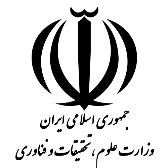 دانشگاه مراغهمدرك تحصيلي: مدرك تحصيلي: آخرين پايه: آخرين پايه: وضعيت استخدام: مرتبه دانشگاهي: نام و نام خانوادگي: نام و نام خانوادگي: تابستان: نيمسال اول / دوم  سال تحصيلي: نيمسال اول / دوم  سال تحصيلي: گروه آموزشي:دانشكده: دانشكده: واحد معادل درخواستی در سال جاری مجموع واحد معادل اخذ شده در سنوات گذشته مجموع واحد معادل اخذ شده در سنوات گذشته مجموع واحد معادل اخذ شده در سنوات گذشته مجموع واحد معادل اخذ شده در سنوات گذشته نام و نام خانوادگی دانشجونام و نام خانوادگی دانشجوتاریخ دفاع درصورت  دفاع از پایان نامه تاریخ تصویب شورای تحصیلات تکمیلی دانشگاهتاریخ تصویب شورای تحصیلات تکمیلی دانشگاهتاریخ تصویب شورای تحصیلات تکمیلی دانشگاهنام و نام خانوادگی استاد مشارکت کننده نام و نام خانوادگی استاد مشارکت کننده نوع سرپرستی نوع سرپرستی نوع سرپرستی نوع سرپرستی نوع سرپرستی واحد معادل واحد معادل تعداد واحد عملی مقطع، رشته و گرایش تحصیلی مقطع، رشته و گرایش تحصیلی پايان نامه: دكتری و كارشناسي ارشدپايان نامه: دكتری و كارشناسي ارشدپايان نامه: دكتری و كارشناسي ارشدرديفواحد معادل درخواستی در سال جاری مجموع واحد معادل اخذ شده در سنوات گذشته مجموع واحد معادل اخذ شده در سنوات گذشته مجموع واحد معادل اخذ شده در سنوات گذشته مجموع واحد معادل اخذ شده در سنوات گذشته نام و نام خانوادگی دانشجونام و نام خانوادگی دانشجوتاریخ دفاع درصورت  دفاع از پایان نامه تاریخ تصویب شورای تحصیلات تکمیلی دانشگاهتاریخ تصویب شورای تحصیلات تکمیلی دانشگاهتاریخ تصویب شورای تحصیلات تکمیلی دانشگاهنام و نام خانوادگی استاد مشارکت کننده نام و نام خانوادگی استاد مشارکت کننده درصد مشارکتدرصد مشارکتمشترکمشترکانفرادی واحد معادل واحد معادل تعداد واحد عملی مقطع، رشته و گرایش تحصیلی مقطع، رشته و گرایش تحصیلی پايان نامه: دكتری و كارشناسي ارشدپايان نامه: دكتری و كارشناسي ارشدپايان نامه: دكتری و كارشناسي ارشدرديف123456مجموع واحد پزوهشی:مجموع واحد پزوهشی:مجموع واحد پزوهشی:مجموع واحد پزوهشی:مجموع واحد پزوهشی:مجموع واحد پزوهشی:مجموع واحد پزوهشی:مجموع واحد پزوهشی:مجموع واحد پزوهشی:مجموع واحد پزوهشی:مجموع واحد پزوهشی:مجموع واحد پزوهشی:مجموع واحد پزوهشی:مجموع واحد پزوهشی:مجموع واحد پزوهشی:مجموع واحد پزوهشی:مجموع واحد پزوهشی:مجموع واحد پزوهشی:مجموع واحد پزوهشی:تعداد واحد مشمول حق التدريس:تعداد واحد مشمول حق التدريس:تعداد واحد مشمول حق التدريس:تعداد واحد مشمول حق التدريس:تعداد واحد مشمول حق التدريس:تعداد واحد مشمول حق التدريس:تعداد واحد مشمول حق التدريس:تعداد كسر واحد بیش از سقف مجاز:تعداد كسر واحد بیش از سقف مجاز:تعداد كسر واحد بیش از سقف مجاز:تعداد كسر واحد بیش از سقف مجاز:تعداد كسر واحد بیش از سقف مجاز:تعداد كسر واحد بیش از سقف مجاز:مجموع واحد پژوهشی:مجموع واحد پژوهشی:مجموع واحد پژوهشی:امضاء معاون آموزشي دانشگاهامضاء معاون آموزشي دانشگاهامضاء معاون آموزشي دانشگاهامضاء معاون آموزشي دانشگاهامضاء معاون آموزشي دانشگاهامضاء معاون آموزشي دانشگاهمهر و امضاء مدیر آموزشی دانشگاهمهر و امضاء مدیر آموزشی دانشگاهمهر و امضاء مدیر آموزشی دانشگاهمهر و امضاء مدیر آموزشی دانشگاهمهر و امضاء مدیر آموزشی دانشگاهمهر و امضاء مدیر آموزشی دانشگاهمهر و امضاء مدیر آموزشی دانشگاهمهر و امضاء مدیر آموزشی دانشگاهمهر و امضاء رییس دانشکدهمهر و امضاء رییس دانشکدهمهر و امضاء رییس دانشکدهمهر و امضاء رییس دانشکدهمهر و امضاء رییس دانشکدهمهر و امضاء مدير گروهمهر و امضاء مدير گروهمهر و امضاء مدير گروهمهر و امضاء مدير گروهمهر و امضاء مدير گروهامضاء عضو هيأت علميامضاء عضو هيأت علميامضاء عضو هيأت علميامضاء عضو هيأت علمي*  به ازاء شرکت در هر جلسه دفاع واحد معادل 11/0 واحد در نظر گرفته شود.*  به ازاء شرکت در هر جلسه دفاع واحد معادل 11/0 واحد در نظر گرفته شود.*  به ازاء شرکت در هر جلسه دفاع واحد معادل 11/0 واحد در نظر گرفته شود.*  به ازاء شرکت در هر جلسه دفاع واحد معادل 11/0 واحد در نظر گرفته شود.*  به ازاء شرکت در هر جلسه دفاع واحد معادل 11/0 واحد در نظر گرفته شود.*  به ازاء شرکت در هر جلسه دفاع واحد معادل 11/0 واحد در نظر گرفته شود.*  به ازاء شرکت در هر جلسه دفاع واحد معادل 11/0 واحد در نظر گرفته شود.*  به ازاء شرکت در هر جلسه دفاع واحد معادل 11/0 واحد در نظر گرفته شود.*  به ازاء شرکت در هر جلسه دفاع واحد معادل 11/0 واحد در نظر گرفته شود.*  به ازاء شرکت در هر جلسه دفاع واحد معادل 11/0 واحد در نظر گرفته شود.*  به ازاء شرکت در هر جلسه دفاع واحد معادل 11/0 واحد در نظر گرفته شود.*  به ازاء شرکت در هر جلسه دفاع واحد معادل 11/0 واحد در نظر گرفته شود.*  به ازاء شرکت در هر جلسه دفاع واحد معادل 11/0 واحد در نظر گرفته شود.*  به ازاء شرکت در هر جلسه دفاع واحد معادل 11/0 واحد در نظر گرفته شود.*  به ازاء شرکت در هر جلسه دفاع واحد معادل 11/0 واحد در نظر گرفته شود.*  به ازاء شرکت در هر جلسه دفاع واحد معادل 11/0 واحد در نظر گرفته شود.*  به ازاء شرکت در هر جلسه دفاع واحد معادل 11/0 واحد در نظر گرفته شود.*  به ازاء شرکت در هر جلسه دفاع واحد معادل 11/0 واحد در نظر گرفته شود.*  به ازاء شرکت در هر جلسه دفاع واحد معادل 11/0 واحد در نظر گرفته شود.*  به ازاء شرکت در هر جلسه دفاع واحد معادل 11/0 واحد در نظر گرفته شود.*  به ازاء شرکت در هر جلسه دفاع واحد معادل 11/0 واحد در نظر گرفته شود.*  به ازاء شرکت در هر جلسه دفاع واحد معادل 11/0 واحد در نظر گرفته شود.*  به ازاء شرکت در هر جلسه دفاع واحد معادل 11/0 واحد در نظر گرفته شود.*  به ازاء شرکت در هر جلسه دفاع واحد معادل 11/0 واحد در نظر گرفته شود.*  به ازاء شرکت در هر جلسه دفاع واحد معادل 11/0 واحد در نظر گرفته شود.*  به ازاء شرکت در هر جلسه دفاع واحد معادل 11/0 واحد در نظر گرفته شود.*  به ازاء شرکت در هر جلسه دفاع واحد معادل 11/0 واحد در نظر گرفته شود.*  به ازاء شرکت در هر جلسه دفاع واحد معادل 11/0 واحد در نظر گرفته شود.